19 марта 2015 г.Санкт - ПетербургПРОГРАММА ГОРОДСКОГО СЕМИНАРА«Формирование ценности здорового образа жизни (ЗОЖ) участников образовательного процесса в условиях реализации ФГОС», 19 марта 2015 года9.45 – 10.00Регистрация участников семинара (1 этаж, холл школы)ПЛЕНАРНАЯ ЧАСТЬ (актовый зал, 2 этаж)10.00 – 10.05. «Школа-интернат для детей со сколиотической болезнью», Поленина Татьяна Михайловна, директор ГБОУ школа-интернат № 49 Петродворцового района Санкт-Петербурга «Школа здоровья»10.05 – 10.15.  Музыкальная композиция «Моя Россия – моя страна» (5 класс), «Русские матрешки» (3 класс), «Стоят девчонки» (4 класс),Руководитель Егорова Антонина Петровна, ГБОУ школа-интернат № 49 Петродворцового района Санкт-Петербурга «Школа здоровья»10.15 – 10.25. «Формирование ценности здорового образа жизни участников образовательного процесса в условиях реализации ФГОС», Танина Наталья Петровна, заместитель директора ГБОУ ДПО ЦПКС ИМЦ Петродворцового района 10.25 – 10.40. «Модель формирования ценности здорового образа жизни участников образовательного процесса в школе для детей с ОВЗ», Вашечкина Ольга Викторовна, заместитель директора по УВР ГБОУ школа-интернат № 49 Петродворцового района Санкт-Петербурга «Школа здоровья»10.40 – 10.50. Оптимизация режима дня в школе: проблемы и перспективы, Шалаева Людмила Васильевна, методист ГБОУ школа-интернат № 49 Петродворцового района Санкт-Петербурга «Школа здоровья»СЕКЦИИСекция «Формирование ценности ЗОЖ в начальной школе»11.10 – 12.00. Мастер-класс «Здоровьесозидающая направленность проектно-исследовательской деятельности в начальной школе»,Кургачева Елена Александровна, Павлова Юлия Сергеевна,Воробьева Валентина Владимировна – учителя начальных классов, ГБОУ школа-интернат № 49 Петродворцового района Санкт-Петербурга «Школа здоровья», кабинет № 314, 3 этаж12.10 – 12.50. Урок окружающего мира в 3 классе по теме «Экологическая безопасность», Крупенникова Александра Алексеевна, учитель начальных классов, ГБОУ школа-интернат № 49 Петродворцового района Санкт-Петербурга «Школа здоровья», кабинет № 321, 3 этажСекция «Формирование ценности ЗОЖ в основной школе»11.20 – 12.00. Урок-конкурс географии в 7 классе по теме «География опасных природных явлений и действия человека», Яцуренко Елена Александровна, учитель географии, ГБОУ школа-интернат № 49 Петродворцового района Санкт-Петербурга «Школа здоровья», кабинет № 307, 3 этаж12.10 – 12.50. Урок-квест английского языка в 5 классе по теме «Правила здорового питания», Куприна Ирина Владимировна, учитель иностранного языка, ГБОУ школа-интернат № 49 Петродворцового района Санкт-Петербурга «Школа здоровья», кабинет № 217, 2 этажЗАКЛЮЧИТЕЛЬНАЯ ЧАСТЬ (актовый зал, 2 этаж)13.00 – 13.10. Обсуждение работы секций. Рефлексия участников.Ведущий: Вашечкина Ольга Викторовна, заместитель директора по УВР ГБОУ школа-интернат № 49 Петродворцового района Санкт-Петербурга «Школа здоровья»13.10 – 13.20.  Сетевое взаимодействие в рамках реализации направления «Здоровье в школе», Велюго Ирина Эмировна, председатель УМО СПб АППО «Здоровье в школе», методист ИМЦ Адмиралтейского района, зав. методическим направлением ГБОУ СОШ № 269 13.20 – 13.30. Подведение итогов, Колесникова Маргарита Георгиевна, к.п.н., доцент кафедры педагогики окружающей среды, безопасности и здоровья человека ГОУ ДПО (ПК) СПб АППОГосударственное бюджетное общеобразовательное учреждение школа-интернат № 49 Петродворцового района Санкт-Петербурга «Школа здоровья»СЕРТИФИКАТНастоящий сертификат подтверждает, что 19 марта 2015 года______________________________________________________________ (фамилия, имя, отчество)принимал(а) участие в городском семинаре на базе ГБОУ школы-интерната № 49 Петродворцового района Санкт-Петербурга «Школа здоровья» по теме:«Формирование ценности здорового образа жизни участников образовательного процесса в условиях реализации ФГОС»Директор  						Т.М. Поленина19 марта  2015 г.Санкт-Петербург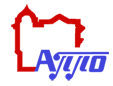 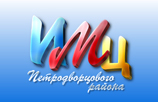 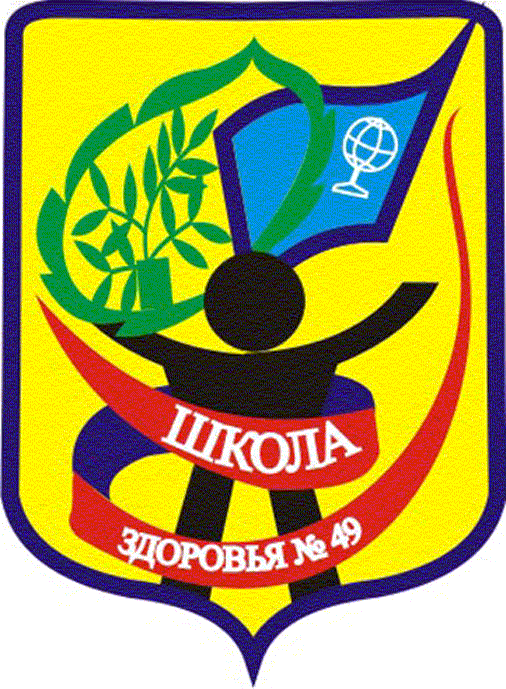 Государственное бюджетное образовательное учреждение                   дополнительного профессионального образования (повышения         квалификации)   Санкт-Петербургская академия               постдипломного педагогического образованияГосударственное бюджетное образовательное учреждениедополнительного педагогического профессионального образования центр повышения квалификации специалистов Петродворцовогорайона Санкт-Петербурга «Информационно-методический центр»Государственное бюджетное общеобразовательное учреждениешкола-интернат № 49 Петродворцового районаСанкт-Петербурга «Школа здоровья»